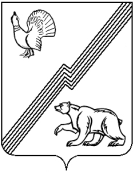 АДМИНИСТРАЦИЯ ГОРОДА ЮГОРСКАХанты-Мансийского автономного округа – Югры ПОСТАНОВЛЕНИЕот 22 декабря 2016 года                                                                                                              № 3306О внесении изменений  в постановлениеадминистрации города Югорскаот 31.10.2013 № 3274
«О муниципальной программегорода Югорска «Капитальный ремонтжилищного фонда города Югорскана 2014 – 2020 годы»В соответствии с постановлением администрации города Югорска от 07.10.2013 № 2906 «О муниципальных и ведомственных целевых программах города Югорска», в целях уточнения объемов финансирования программных мероприятий:1. Внести в приложение к постановлению администрации города Югорска от 31.10.2013 № 3274 «О муниципальной программе города Югорска «Капитальный ремонт жилищного фонда города Югорска на 2014 – 2020 годы» (с изменениями от 14.05.2014 № 2093;                              от 06.08.2014 № 3999; от 18.11.2014 № 6239; от 25.11.2014 № 6391; от 26.05.2015 № 2135;                   от 26.08.2015 № 2871; от 26.11.2015 № 3427; от 21.12.2015 № 3699; от 21.12.2015 № 3722;                      от 16.02.2016 № 364; от 23.11.2016 № 2890) внести следующие изменения:В паспорте муниципальной программы строку «Финансовое обеспечение муниципальной программы» изложить в следующей редакции:«».1.2. Таблицу 3 изложить в новой редакции (приложение).2. Опубликовать постановление в официальном печатном издании города Югорска и разместить на официальном сайте администрации города Югорска.3. Настоящее постановление вступает в силу после его официального опубликования.4. Контроль за выполнением постановления возложить на заместителя главы                       города – директора департамента жилищно-коммунального и строительного комплекса администрации города Югорска В.К. Бандурина.Глава города Югорска                                                                    			Р.З. СалаховПриложение                                                                                                         к постановлению администрации города Югорска                                                                                                                                                                                                                                                                                  от 22 декабря 2016 года № 3306        Таблица 3Перечень мероприятий муниципальной программы города Югорска«Капитальный ремонт жилищного фонда города Югорска на 2014 - 2020 годы»Финансовое обеспечение муниципальной программыНа реализацию Программы планируется направить – 47 571,80 тыс. рублей, в том числе:2014 год – 12 460,28 тыс. рублей;2015 год – 7 021,18 тыс. рублей;2016 год – 3 274,54 тыс. рублей;2017 год – 6 590,70 тыс. рублей;2018 год – 6 490,90 тыс. рублей;2019 год – 5 588,10 тыс. рублей;2020 год – 6 146,10 тыс. рублей.Из бюджета города Югорска – 47 256,72 тыс. рублей, в том числе:2014 год – 12 145,20 тыс. рублей;2015 год – 7 021,18 тыс. рублей;2016 год – 3 274,54 тыс. рублей;2017 год – 6 590,70 тыс. рублей;2018 год – 6 490,90 тыс. рублей;2019 год – 5 588,10 тыс. рублей;2020 год – 6 146,10 тыс. рублей.За счет иных внебюджетных источников – 315,08 тыс. рублей, в том числе:2014 год – 315,08 тыс. рублей;2015 год – 0,00 тыс. рублей;2016 год – 0,00 тыс. рублей;2017 год – 0,00 тыс. рублей;2018 год – 0,00 тыс. рублей;2019 год – 0,00 тыс. рублей;2020 год – 0,00 тыс. рублей.Код строки№ п/пМероприятия программы (связь мероприятий с целевыми показателями муниципальной программы)Ответственный исполнительФинансовые затраты на реализацию, (тыс. рублей)Финансовые затраты на реализацию, (тыс. рублей)Финансовые затраты на реализацию, (тыс. рублей)Финансовые затраты на реализацию, (тыс. рублей)Финансовые затраты на реализацию, (тыс. рублей)Финансовые затраты на реализацию, (тыс. рублей)Финансовые затраты на реализацию, (тыс. рублей)Финансовые затраты на реализацию, (тыс. рублей)Финансовые затраты на реализацию, (тыс. рублей)Код строки№ п/пМероприятия программы (связь мероприятий с целевыми показателями муниципальной программы)Ответственный исполнительИсточники финансированиявсего20142015201620172018201920201234567891011121301Цель:  Улучшение технического состояния многоквартирных домов, повышение их энергетической эффективности и создание безопасных, благоприятных условий проживания гражданЦель:  Улучшение технического состояния многоквартирных домов, повышение их энергетической эффективности и создание безопасных, благоприятных условий проживания гражданЦель:  Улучшение технического состояния многоквартирных домов, повышение их энергетической эффективности и создание безопасных, благоприятных условий проживания гражданЦель:  Улучшение технического состояния многоквартирных домов, повышение их энергетической эффективности и создание безопасных, благоприятных условий проживания гражданЦель:  Улучшение технического состояния многоквартирных домов, повышение их энергетической эффективности и создание безопасных, благоприятных условий проживания гражданЦель:  Улучшение технического состояния многоквартирных домов, повышение их энергетической эффективности и создание безопасных, благоприятных условий проживания гражданЦель:  Улучшение технического состояния многоквартирных домов, повышение их энергетической эффективности и создание безопасных, благоприятных условий проживания гражданЦель:  Улучшение технического состояния многоквартирных домов, повышение их энергетической эффективности и создание безопасных, благоприятных условий проживания гражданЦель:  Улучшение технического состояния многоквартирных домов, повышение их энергетической эффективности и создание безопасных, благоприятных условий проживания гражданЦель:  Улучшение технического состояния многоквартирных домов, повышение их энергетической эффективности и создание безопасных, благоприятных условий проживания гражданЦель:  Улучшение технического состояния многоквартирных домов, повышение их энергетической эффективности и создание безопасных, благоприятных условий проживания гражданЦель:  Улучшение технического состояния многоквартирных домов, повышение их энергетической эффективности и создание безопасных, благоприятных условий проживания граждан02Подпрограмма 1 «Капитальный ремонт общего имущества многоквартирных домов»Подпрограмма 1 «Капитальный ремонт общего имущества многоквартирных домов»Подпрограмма 1 «Капитальный ремонт общего имущества многоквартирных домов»Подпрограмма 1 «Капитальный ремонт общего имущества многоквартирных домов»Подпрограмма 1 «Капитальный ремонт общего имущества многоквартирных домов»Подпрограмма 1 «Капитальный ремонт общего имущества многоквартирных домов»Подпрограмма 1 «Капитальный ремонт общего имущества многоквартирных домов»Подпрограмма 1 «Капитальный ремонт общего имущества многоквартирных домов»Подпрограмма 1 «Капитальный ремонт общего имущества многоквартирных домов»Подпрограмма 1 «Капитальный ремонт общего имущества многоквартирных домов»Подпрограмма 1 «Капитальный ремонт общего имущества многоквартирных домов»Подпрограмма 1 «Капитальный ремонт общего имущества многоквартирных домов»03Задача 1. Своевременное проведение капитального ремонта общего имущества в многоквартирных домах, расположенных на территории города Югорска Задача 1. Своевременное проведение капитального ремонта общего имущества в многоквартирных домах, расположенных на территории города Югорска Задача 1. Своевременное проведение капитального ремонта общего имущества в многоквартирных домах, расположенных на территории города Югорска Задача 1. Своевременное проведение капитального ремонта общего имущества в многоквартирных домах, расположенных на территории города Югорска Задача 1. Своевременное проведение капитального ремонта общего имущества в многоквартирных домах, расположенных на территории города Югорска Задача 1. Своевременное проведение капитального ремонта общего имущества в многоквартирных домах, расположенных на территории города Югорска Задача 1. Своевременное проведение капитального ремонта общего имущества в многоквартирных домах, расположенных на территории города Югорска Задача 1. Своевременное проведение капитального ремонта общего имущества в многоквартирных домах, расположенных на территории города Югорска Задача 1. Своевременное проведение капитального ремонта общего имущества в многоквартирных домах, расположенных на территории города Югорска Задача 1. Своевременное проведение капитального ремонта общего имущества в многоквартирных домах, расположенных на территории города Югорска Задача 1. Своевременное проведение капитального ремонта общего имущества в многоквартирных домах, расположенных на территории города Югорска Задача 1. Своевременное проведение капитального ремонта общего имущества в многоквартирных домах, расположенных на территории города Югорска 041Муниципальная поддержка на проведение капитального ремонта многоквартирных домов (показатель 1)Департамент жилищно-коммунального и строительного комплексаМестный бюджет30 824,538 657,504 003,01461,224 535,704 990,904 088,104 088,10051Муниципальная поддержка на проведение капитального ремонта многоквартирных домов (показатель 1)Департамент жилищно-коммунального и строительного комплексаИные внебюджетные источники315,08315,080,000,000,000,000,000,00061Муниципальная поддержка на проведение капитального ремонта многоквартирных домов (показатель 1)Департамент жилищно-коммунального и строительного комплексаВсего по мероприятию 1:31 139,618 972,584 003,01461,224 535,704 990,904 088,104 088,1007Итого по задаче 1:Местный бюджет30 824,538 657,504 003,01461,224 535,704 990,904 088,104 088,1008Итого по задаче 1:Иные внебюджетные источники315,08315,080,000,000,000,000,000,0009Итого по задаче 1:Всего по задаче 1:31 139,618 972,584 003,01461,224 535,704 990,904 088,104 088,1010Итого по подпрограмме 1:Местный бюджет30 824,538 657,504 003,01461,224 535,704 990,904 088,104 088,1011Итого по подпрограмме 1:Иные внебюджетные источники315,08315,080,000,000,000,000,000,0012Итого по подпрограмме 1:Всего по подпрограмме 1:31 139,618 972,584 003,01461,224 535,704 990,904 088,104 088,1013Подпрограмма 2. «Отдельные мероприятия по ремонту жилищного фонда»Подпрограмма 2. «Отдельные мероприятия по ремонту жилищного фонда»Подпрограмма 2. «Отдельные мероприятия по ремонту жилищного фонда»Подпрограмма 2. «Отдельные мероприятия по ремонту жилищного фонда»Подпрограмма 2. «Отдельные мероприятия по ремонту жилищного фонда»Подпрограмма 2. «Отдельные мероприятия по ремонту жилищного фонда»Подпрограмма 2. «Отдельные мероприятия по ремонту жилищного фонда»Подпрограмма 2. «Отдельные мероприятия по ремонту жилищного фонда»Подпрограмма 2. «Отдельные мероприятия по ремонту жилищного фонда»Подпрограмма 2. «Отдельные мероприятия по ремонту жилищного фонда»Подпрограмма 2. «Отдельные мероприятия по ремонту жилищного фонда»Подпрограмма 2. «Отдельные мероприятия по ремонту жилищного фонда»14Задача 1. Повышение уровня правовой грамотности населения по вопросам капитального ремонта общего имущества в многоквартирных домахЗадача 1. Повышение уровня правовой грамотности населения по вопросам капитального ремонта общего имущества в многоквартирных домахЗадача 1. Повышение уровня правовой грамотности населения по вопросам капитального ремонта общего имущества в многоквартирных домахЗадача 1. Повышение уровня правовой грамотности населения по вопросам капитального ремонта общего имущества в многоквартирных домахЗадача 1. Повышение уровня правовой грамотности населения по вопросам капитального ремонта общего имущества в многоквартирных домахЗадача 1. Повышение уровня правовой грамотности населения по вопросам капитального ремонта общего имущества в многоквартирных домахЗадача 1. Повышение уровня правовой грамотности населения по вопросам капитального ремонта общего имущества в многоквартирных домахЗадача 1. Повышение уровня правовой грамотности населения по вопросам капитального ремонта общего имущества в многоквартирных домахЗадача 1. Повышение уровня правовой грамотности населения по вопросам капитального ремонта общего имущества в многоквартирных домахЗадача 1. Повышение уровня правовой грамотности населения по вопросам капитального ремонта общего имущества в многоквартирных домахЗадача 1. Повышение уровня правовой грамотности населения по вопросам капитального ремонта общего имущества в многоквартирных домахЗадача 1. Повышение уровня правовой грамотности населения по вопросам капитального ремонта общего имущества в многоквартирных домах152Мероприятия по информационной поддержке, обучению собственников помещений по организации капитального ремонта многоквартирных домов (показатель 2)Департамент жилищно - коммунального и строительного комплекса Местный бюджет113,000,000,000,0055,000,000,0058,00162Мероприятия по информационной поддержке, обучению собственников помещений по организации капитального ремонта многоквартирных домов (показатель 2)Департамент жилищно - коммунального и строительного комплекса Всего по мероприятию 2:113,000,000,000,0055,000,000,0058,0017Итого по задаче 1:Местный бюджет113,000,000,000,0055,000,000,0058,0018Итого по задаче 1:Всего по задаче 1:113,000,000,000,0055,000,000,0058,0019Задача 2.  Приведение муниципального жилого фонда в соответствие с нормативным сроком эксплуатацииЗадача 2.  Приведение муниципального жилого фонда в соответствие с нормативным сроком эксплуатацииЗадача 2.  Приведение муниципального жилого фонда в соответствие с нормативным сроком эксплуатацииЗадача 2.  Приведение муниципального жилого фонда в соответствие с нормативным сроком эксплуатацииЗадача 2.  Приведение муниципального жилого фонда в соответствие с нормативным сроком эксплуатацииЗадача 2.  Приведение муниципального жилого фонда в соответствие с нормативным сроком эксплуатацииЗадача 2.  Приведение муниципального жилого фонда в соответствие с нормативным сроком эксплуатацииЗадача 2.  Приведение муниципального жилого фонда в соответствие с нормативным сроком эксплуатацииЗадача 2.  Приведение муниципального жилого фонда в соответствие с нормативным сроком эксплуатацииЗадача 2.  Приведение муниципального жилого фонда в соответствие с нормативным сроком эксплуатацииЗадача 2.  Приведение муниципального жилого фонда в соответствие с нормативным сроком эксплуатацииЗадача 2.  Приведение муниципального жилого фонда в соответствие с нормативным сроком эксплуатации203Ремонт муниципальных квартир (показатель 3)Департамент жилищно - коммунального и строительного комплекса Местный бюджет16 319,193 487,703 018,172 813,322 000,001 500,001 500,002 000,00213Ремонт муниципальных квартир (показатель 3)Департамент жилищно - коммунального и строительного комплекса Всего по мероприятию 3:16 319,193 487,703 018,172 813,322 000,001 500,001 500,002 000,0022Итого по задаче 2:Местный бюджет16 319,193 487,703 018,172 813,322 000,001 500,001 500,002 000,0023Итого по задаче 2:Всего по задаче 2:16 319,193 487,703 018,172 813,322 000,001 500,001 500,002 000,0024Итого по подпрограмме 2:Местный бюджет16 432,193 487,703 018,172 813,322 055,001 500,001 500,002 058,0025Итого по подпрограмме 2:Всего по подпрограмме 2:16 432,193 487,703 018,172 813,322 055,001 500,001 500,002 058,0026ВСЕГО ПО МУНИЦИПАЛЬНОЙ ПРОГРАММЕ:ХМестный бюджет47 256,7212 145,207 021,183 274,546 590,706 490,905 588,106 146,1027ВСЕГО ПО МУНИЦИПАЛЬНОЙ ПРОГРАММЕ:ХИные внебюджетные источники315,08315,080,000,000,000,000,000,0028ВСЕГО ПО МУНИЦИПАЛЬНОЙ ПРОГРАММЕ:ХВсего по муниципальной программе:47 571,8012 460,287 021,183 274,546 590,706 490,905 588,106 146,1029в том числе:в том числе:в том числе:в том числе:в том числе:в том числе:в том числе:в том числе:в том числе:в том числе:в том числе:в том числе:30Инвестиции в объекты муниципальной собственностиХФедеральный бюджет0,000,000,000,000,000,000,000,0031Инвестиции в объекты муниципальной собственностиХБюджет автономного округа0,000,000,000,000,000,000,000,0032Инвестиции в объекты муниципальной собственностиХМестный бюджет0,000,000,000,000,000,000,000,0033Инвестиции в объекты муниципальной собственностиХИные внебюджетные источники0,000,000,000,000,000,000,000,0034Инвестиции в объекты муниципальной собственностиХВсего:0,000,000,000,000,000,000,000,0035в том числе:в том числе:в том числе:в том числе:в том числе:в том числе:в том числе:в том числе:в том числе:в том числе:в том числе:в том числе:36Ответственный исполнитель (Департамент жилищно коммунального и строительного комплекса администрации города Югорска)ХФедеральный бюджет0,000,000,000,000,000,000,000,0037Ответственный исполнитель (Департамент жилищно коммунального и строительного комплекса администрации города Югорска)ХБюджет автономного округа0,000,000,000,000,000,000,000,0038Ответственный исполнитель (Департамент жилищно коммунального и строительного комплекса администрации города Югорска)ХМестный бюджет47 256,7212 145,207 021,183 274,546 590,706 490,905 588,106 146,1039Ответственный исполнитель (Департамент жилищно коммунального и строительного комплекса администрации города Югорска)ХИные внебюджетные источники315,08315,080,000,000,000,000,000,0040Ответственный исполнитель (Департамент жилищно коммунального и строительного комплекса администрации города Югорска)ХВсего:47 571,8012 460,287 021,183 274,546 590,706 490,905 588,106 146,10